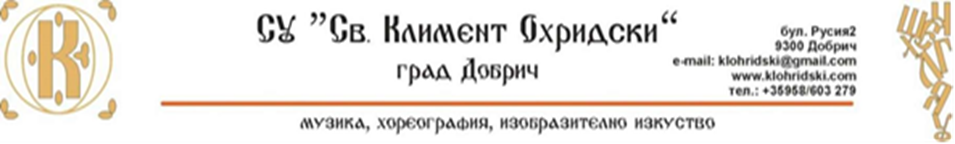 ПРОТОКОЛ КЛАСИРАНИ ТВОРБИ В ПЪРВА ВЪЗРАСТОВА ГРУПА РАЗДЕЛ  ПРОЕКТИ  РАЗДЕЛ  ЛИЧНО ТВОРЧЕСТВОРАЗДЕЛ ПРЕЗЕНТАЦИИ РАЗДЕЛ  ДРАМАТИЗАЦИИ                                                                         Председател на комисията по оценяване : проф. Димитрина Каменова                                                                         Членове: Невяна Христова                                                                                         д-р Кремена МитеваУчилищеЗаглавиеАвтор/и Ръководител/и I мястоСУ ”Н. Й. Вапцаров”, Силистра„Като бате Николай“Яна - Мария Господинова ГаговаМарияна Гагова, Жени ГеоргиеваII мястоОУ „Иван Вазов”, Силистра“ЗА здравето – Задружни и Активни“Аляра Недим Бейзат Мариета Йорданова II мястоОУ „Панайот Волов“, Варна„Заветът Воловски“ Група „Воловчета“Георги НиколовКристиан МиневКристиян СлавовКристиян ПетровМартин НачевМартин БомбовНиколай ЕниковАндреана  ИвановаЮлия Сашева БотеваДаниела Бориславова ЦветковаIII място ОУ „Иван Вазов“, Силистра„Млади еколози“Мартин Тодоров ГеоргиевМариета Йорданова УчилищеЗаглавиеАвтор/иРъководител/и I място  ОУ „Алеко Константинов”, Димитровград„Вълшебната следа“Мария Бориславова ХристоваРумяна НестороваII място ОУ „Алеко Константинов”, Димитровград„Приказка за знанието“Максим Венелинов НиколовРумяна НестороваII мястоСУ „Христо Ботев“, Враца„Училище на бъдещето“  Кристина Мирославова ХристоваМария Димитрова III мястоСУ „Н. Й. Вапцаров“, Силистра„Моят свят“Яна – Мария Господинова ГаговаМарияна ГаговаIII мястоОУ “Иван Вазов”, Силистра „Моят свят в онлайн обучението” Симона Георгиева СтойковаСтефка СинигероваНевяна МариноваУчилищеЗаглавиеАвтор/иРъководител/и Първо и второ място не се присъждат Първо и второ място не се присъждат Първо и второ място не се присъждат Първо и второ място не се присъждат Първо и второ място не се присъждат III място2 ОУ “П.Р.Славейков”, Стара Загора“ Истинско приятелство”Полина БохуроваИван РусановМариана СтояновамястоЗаглавиеУчилищеРъководител/иУчастници1. място„Случка  в  зоопарка ”- пиеса в стихове в три действияСУ „ Асен Златаров“, гр. ШаблаКрасимира Никифорова Драматург: Олег КовачевБоян Стоянов Асенов, Валентин Михайлов Иванов, Делян Светославов  Марчев, Дилян Димитров Казанлийски, Елинор Петрова Колева, Ива Симеонова Димитрова, Иванина Павлова Овчарова, Ивелин Ивелинов  Дончев, Йорданка Димитрова Марчева, Калоян Николаев Ялнъзов, Кристиян Красимиров Георгиев, Михаела Орлинова Буджакова, Моника Петрова Монева, Никол Красимирова Кирилова, Полина Димитринова Овчарова, Рая Наскова Стефанова, Симона Водкаджиева, Яница Филева Галева2. мястоДраматизация на приказка по дадено начало „Надеждата си отива последна“ по „Малката кибритопродавачка“ОУ “Добри Войников”, с. ПобедаГалина Тошкова,  Камен Киров, Райна Михова, Донка Вълчева Петрова, Великова, БелбероваКристияна Веселинова Николова, Едвин Вилиянов Андонов, Александра Олександрова Леонова, Росен Асенов Росенов, Мине Исеин Ереджеб, Севдалина Димитрова Атанасова, Стефан Маринов Мирославов, Надежда Вилиянова Андонова, Станислава Асенова Росенова, Румяна Жечева Илиева2. място„Чедото“СУ “Елин Пелин”, с. РуенКремена СтояноваХанде Айхан Акиф, Айше Ферад Халил, Идириз Мустафа Мехмед, Беркан Ибрям Реджеб